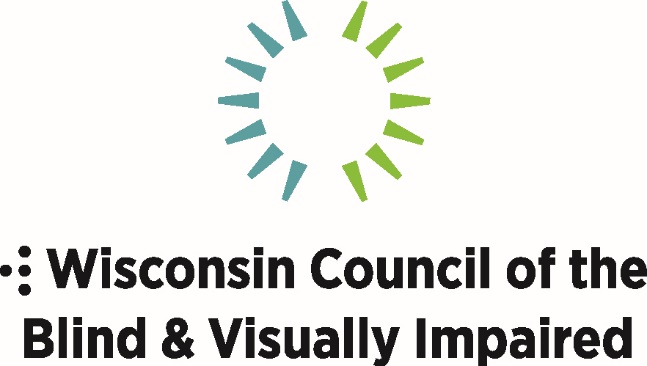 PHOTO & VIDEO RELEASE FORMI give permission to the Wisconsin Council of the Blind & Visually Impaired to take and use photos of me for publications, public relations, community education, training and any other purposes as it sees fit, without further consideration from me. ______________________________________Signature – if under age 18, signature of parent/legal guardian_______________________________________________________ Print name of participant				Date______________________________________ AddressCity                                       		State                  Zip__________________			       _______________________Phone number             				Email